Схемы включения приборов учета электрической энергии.Места установки, схемы подключения и метрологические характеристики приборов учета должны соответствовать требованиям, установленным законодательством Российской Федерации об обеспечении единства измерений и о техническом регулировании.Однофазный прибор учета электрической энергии.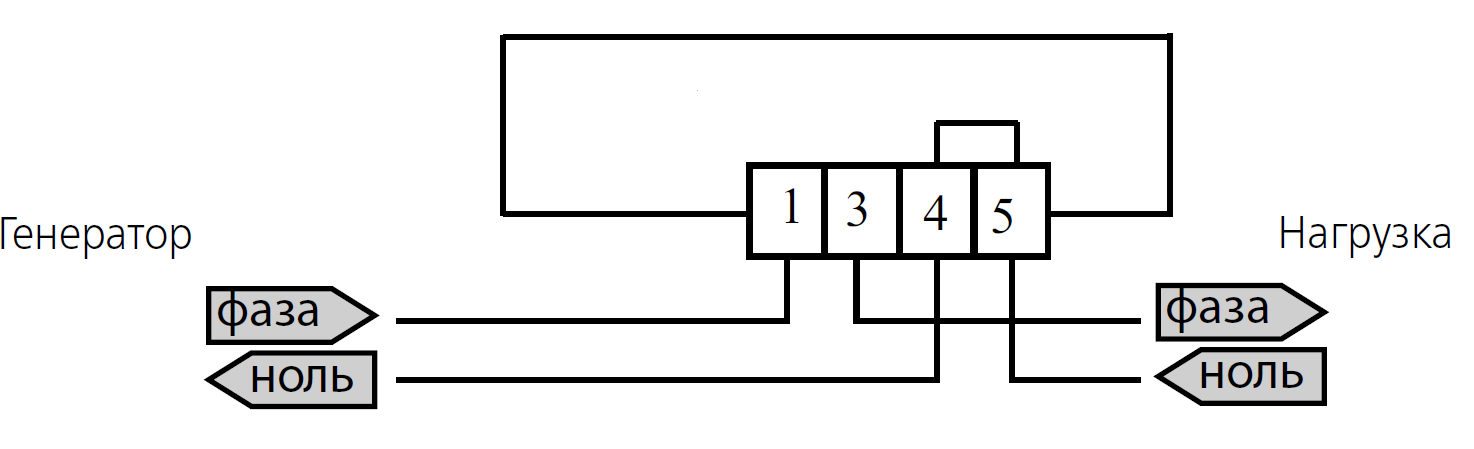 Трехфазные приборы учета электрической энергии.Подключение через три трансформатора тока (трехфазная четырехпроводная сеть).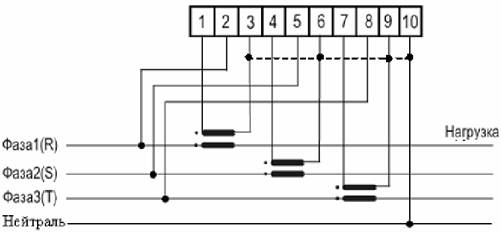 Подключение через три трансформатора тока и три трансформатора напряжения (трехфазная трехпроводная сеть).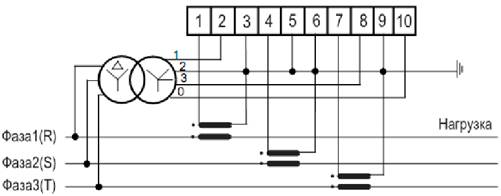 Непосредственное включение (трехфазная четырехпроводная сеть).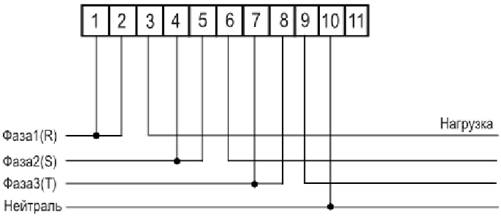 Подключение через два трансформатора тока и три трансформатора напряжения (трехфазная трехпроводная сеть).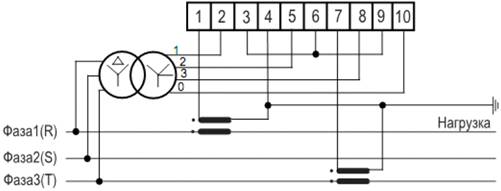 Подключение через два трансформатора тока и два трансформатора напряжения (трехфазная трехпроводная сеть).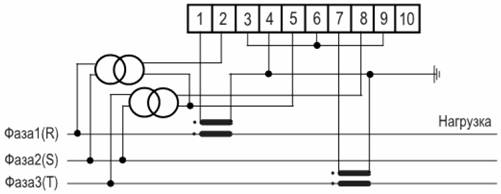 